Flag Protocol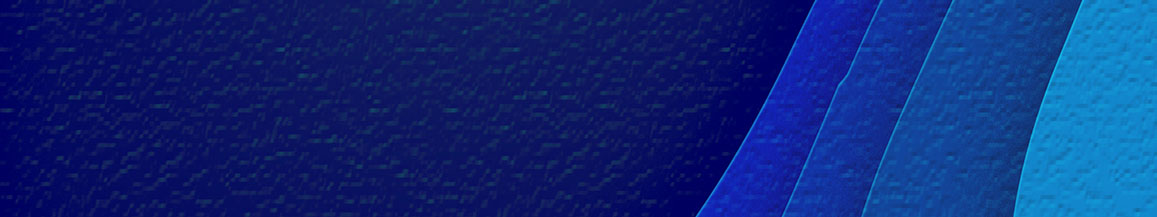 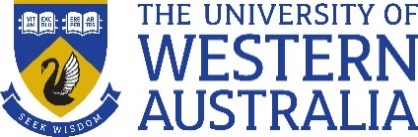 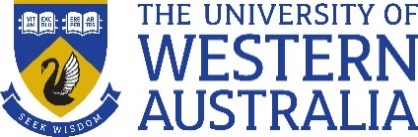 PolicyPurposeThe purpose of this Policy is to —express the flag raising and lowering practices of the University; andcontribute to a University culture of integrity.In this Policy —1	Purpose	12	Scope	22.1	Institutional Scope	22.2	Individual Scope	23	Flag Protocol	23.1	Flags at Half-mast	23.2	Flying the Flag	34	Flags of Other Nations	35	Other Flags Prescribed by the Flags Act, 1953	45.1	Torres Strait Islander Flag	46	Community Flags	46.1	Pride Flag	46.2	Flag of Convocation	4ScopeInstitutional ScopeThe scope of this Policy applies to the entire University.Individual ScopeThe scope of this policy applies to University Community.Flag ProtocolThe University will acknowledge and respect the Flag of Australia and will follow the Australian Government flag protocol as determined by the Department of Prime Minister and Cabinet.As the foremost symbol of the nation, the University will use the Flag of Australia with respect and dignity.The University will fly the Flag of Australia, the Australian Aboriginal Flag and the State Flag of Western Australia.The order of precedence for flying flags at the University is —Flag of Australia;State Flag of Western Australia;Australian Aboriginal Flag;other flags prescribed by the Flags Act 1953;The Flag of The University of Western Australia; andPride Flag, Flag of Convocation and other community flags, ensigns and pennants (including local government, private organisations, sporting clubs and community groups).Unless all flags on display can be raised and lowered simultaneously, the Flag of Australia must be raised first and lowered last.Flags at Half-mastThe University may fly flags at half-mast as directed by the Australian Government or the Government of Western Australia at the discretion of the Vice-Chancellor.The University may fly flags at half-mast at other times at the discretion of the Vice-Chancellor.The University must fly all flags at half-mast and not fly individual flags at half-mast.The University must not fly flags at half-mast between dusk and dawn.Flying the FlagThe flag must be raised briskly and lowered ceremoniously.The flag must be raised no earlier than first light and lowered no later than dusk.When the flag is raised or lowered, or when it is carried in a parade or review, everyone present must be silent and face the flag. People in uniform must salute.The flag must always be flown freely and as close as possible to the top of the flagpole (unless flying at half-mast as per section 3.1 with the rope tightly secured.When the Flag of Australia is flown with flags of other nations, all flags must be the same size and flown on flagpoles of the same height.When flying with only one other national flag, the Flag of Australia must fly on the left of a person facing Winthrop Hall.Two flags must not be flown from the same flagpole.The flag may be flown at night only when it is illuminated.The flag must never be flown if it is damaged, faded or dilapidated. When the material of a flag deteriorates it must be destroyed privately and in a dignified way i.e. it may be cut into small unrecognisable pieces then disposed of with the normal rubbish collection.The flag must not be flown upside down, even as a signal of distress.The flag must not fall or lie on the ground or be used as a cover (although it can be used to cover a coffin at a funeral).Information on the protocols for displaying and folding the flag can be found in Part 2 of the booklet Australian Flags, which is available from your Federal Member of Parliament or Senator.Flags of Other NationsThe University acknowledges and respects the flags of other nations but will not usually raise flags of other nations.Other Flags Prescribed by the Flags Act, 1953Torres Strait Islander FlagThe Torres Strait Islander Flag will fly during —up to a period of seven days prior, including and after NAIDOC Week;up to a period of seven days prior, including and after WASAC Marr Danju Week; andup to a period of seven days prior, including and after Reconciliation Week.Community FlagsThe Policy Administrator will develop and manage a Flag Timetable and make this available to the University Community.Members of the University Community wishing to fly a community flag, must contact the Policy Administrator using flags@uwa.edu.au Community flags must be delivered to UWA Security the day before the approved date.Pride FlagThe Pride Flag will fly unless temporarily replaced by another community flag at the discretion of the Vice-Chancellor as advised by the Chief Advancement Officer and the UWA Student Guild President.The Pride Flag must fly during —O-Week;UWA Student Guild Pride Department Week;WA PrideFest;International Day against Homophobia, Transphobia and Biphobia Day;Stonewall Day; andWorld HIV/Aids Day.Flag of ConvocationThe Flag of Convocation will fly —Up to a period of seven days prior, including and after Convocation Day;Up to a period of seven days prior, including and after ordinary meetings of Convocation;for a period of 24 hours on Graduation days;for a period of 24 hours on the day of each 50th Reunion from Graduation; andat the discretion of the Vice-Chancellor as advised by the Policy Custodian of this Policy to mark special Convocation events.DefinitionsPolicy is defined in the Policy Framework Policy.University is defined in the Policy Framework Policy.University Community is defined in the Policy Framework Policy.End